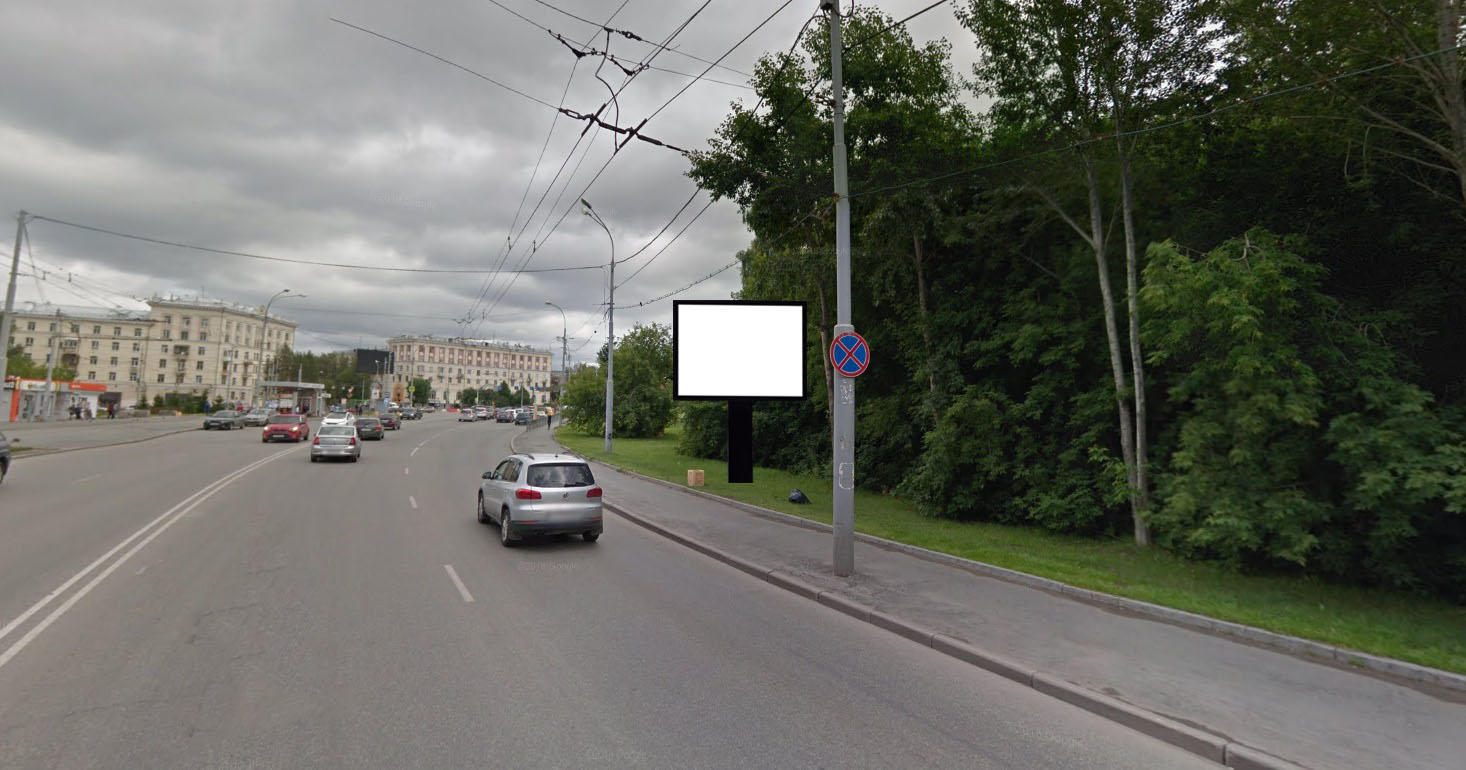 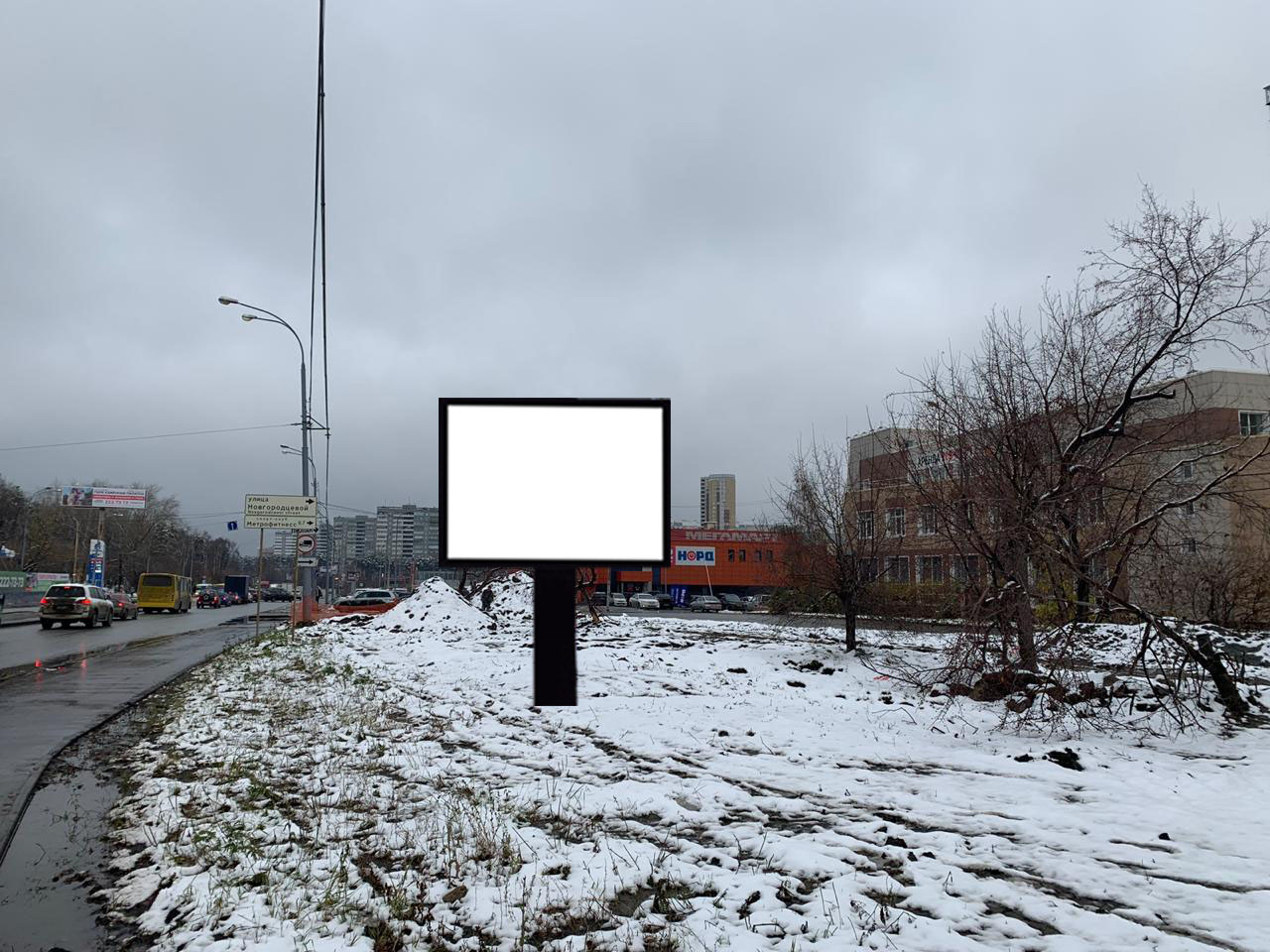 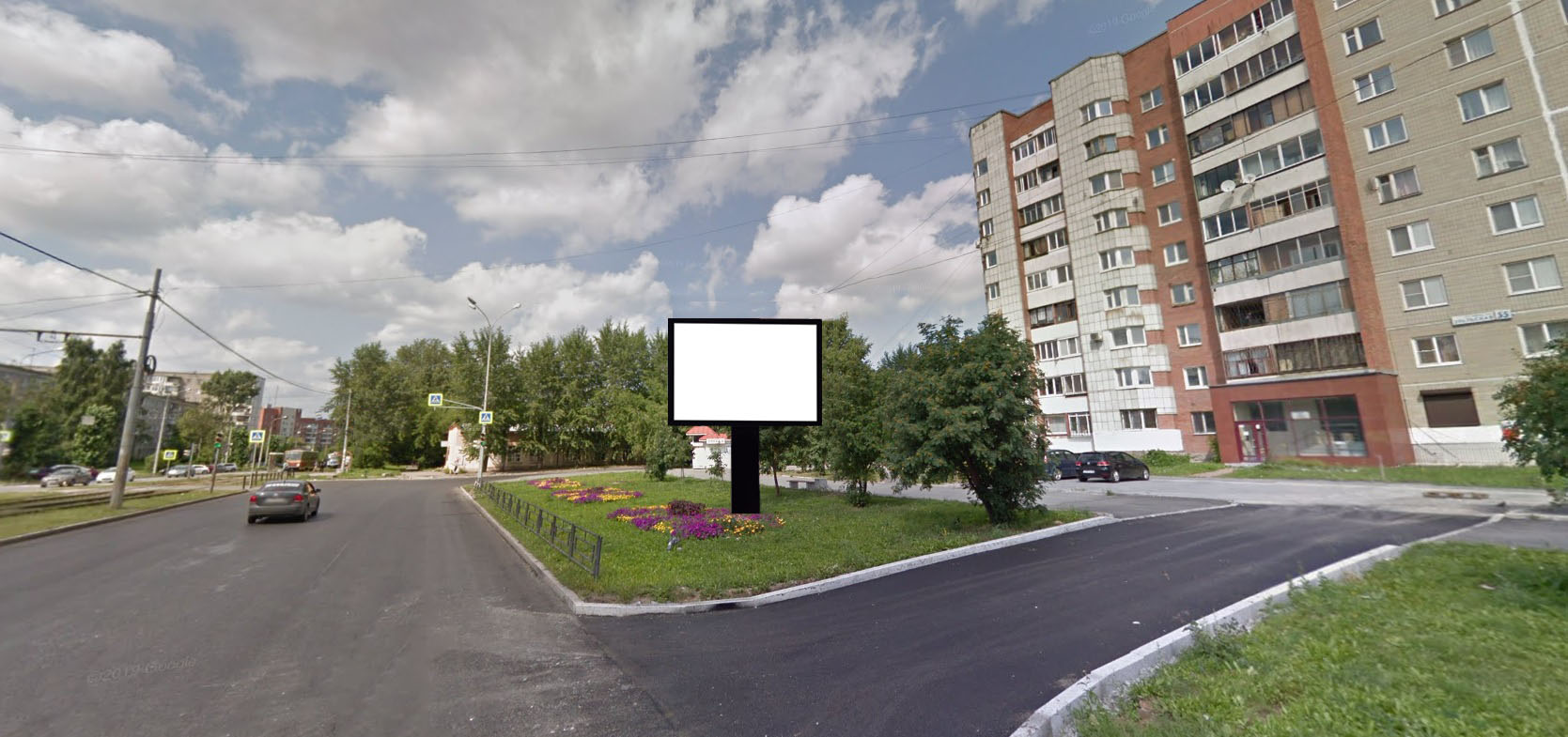 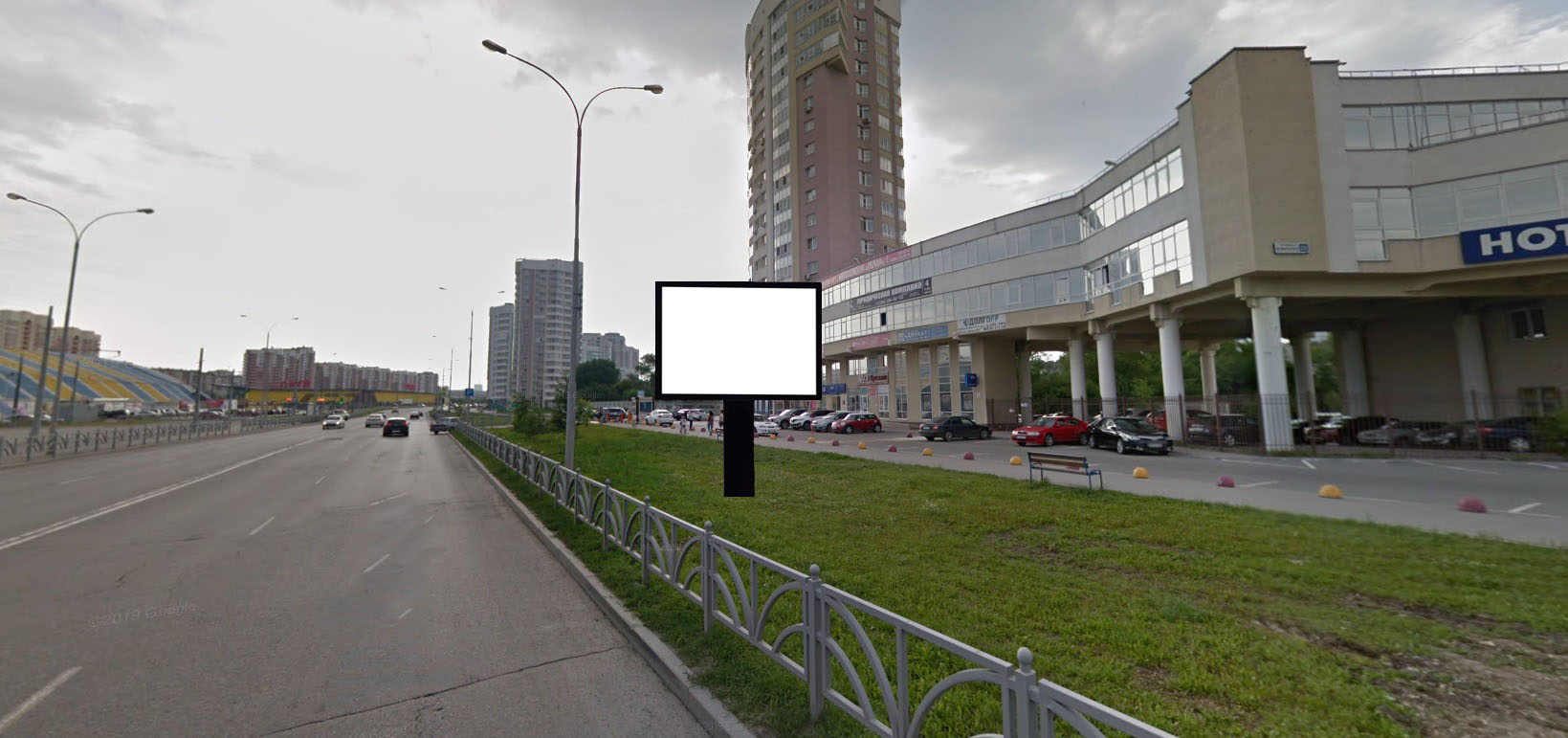 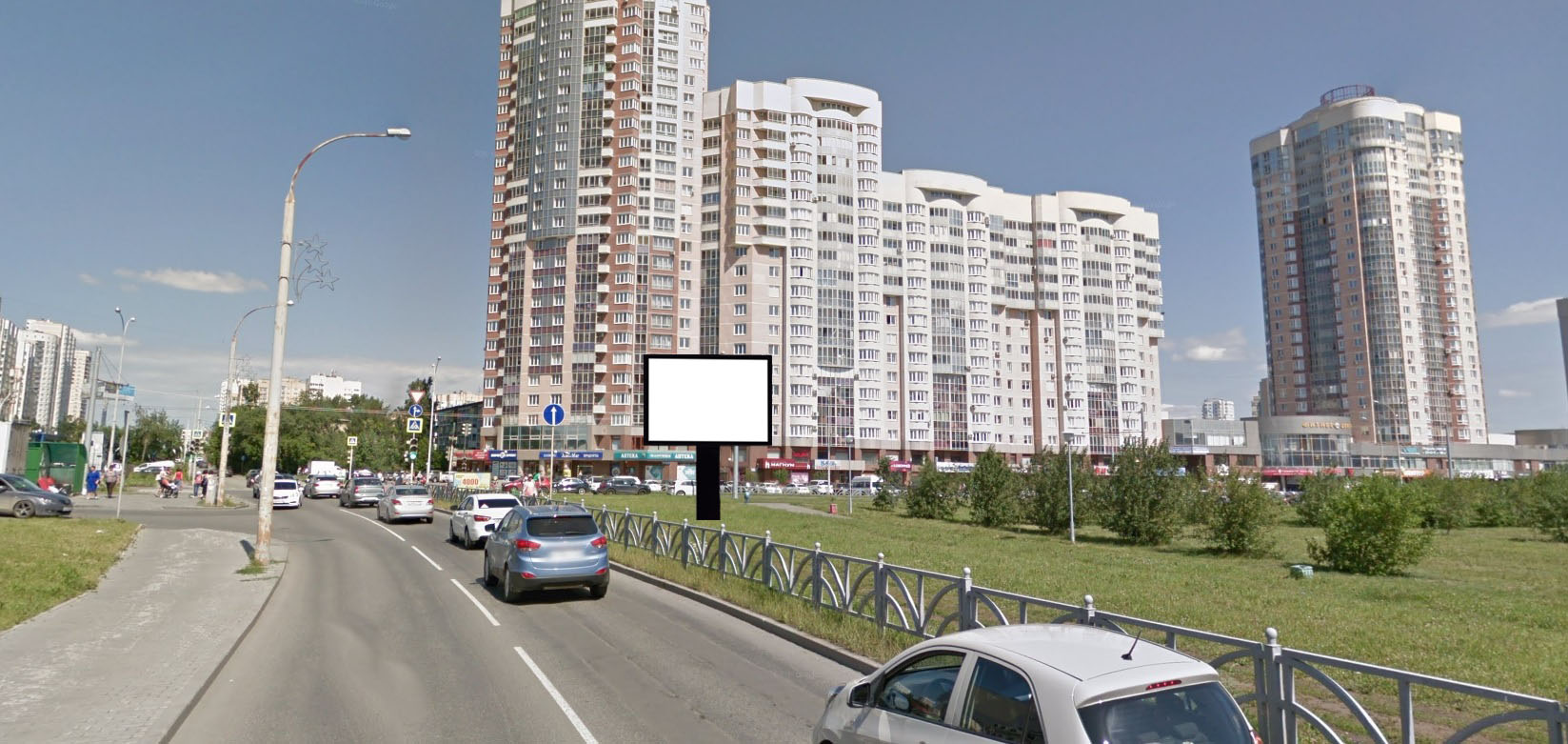 Код местаАдресТип*ВидПлощадь информационных полей, кв. мРазмеры, м (высота, ширина)Количество сторон1362ул. Машиностроителей/ул. Кузнецова (напротив дома № 2)1Ситиборд19,982,7х3,72Код местаАдресТип*ВидПлощадь информационных полей, кв. мРазмеры, м (высота, ширина)Количество сторон070639ул. В. Высоцкого, 4б (через дорогу)1Ситиборд19,982,7х3,72Код местаАдресТип*ВидПлощадь информационных полей, кв. мРазмеры, м (высота, ширина)Количество сторон070647ул. Уральская, 55 (позиция №1)1Ситиборд19,982,7х3,72Код местаАдресТип*ВидПлощадь информационных полей, кв. мРазмеры, м (высота, ширина)Количество сторон0506139ул. Ю. Фучика - ул. Белинского, 222 (позиция № 3)1Ситиборд19,982,7х3,72Код местаАдресТип*ВидПлощадь информационных полей, кв. мРазмеры, м (высота, ширина)Количество сторон050645ул. Академика Шварца, 1 (через дорогу, позиция №3)1Ситиборд19,982,7х3,72